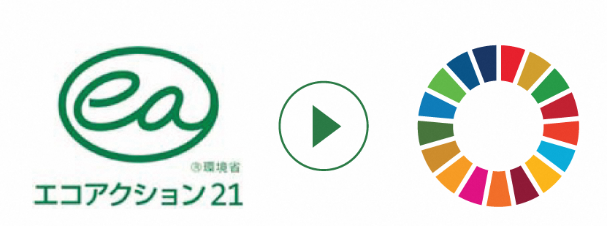 　　　　　　　　　　　　フォームによるお申込みはこちらから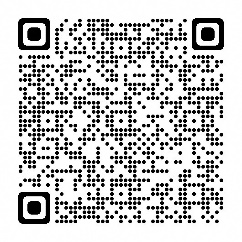 　　　　　　　　　　　https://forms.gle/sZ9RnfzhosHz3hXR7１．事業者名２．住所〒　　　　　　　-　　　　　　　〒　　　　　　　-　　　　　　　〒　　　　　　　-　　　　　　　〒　　　　　　　-　　　　　　　３．申込責任者役職氏名４．担当者所属役職氏名４．担当者ＴＥＬＦＡＸ４．担当者E-mail５．業種等業種従業員数（パート含む）　　　　　　　　　　　名６．他の認証制度取得状況（該当に☑）□ ISO9001　　　□ ISO14001□ その他（　　　　　　　　　　　　　　　　　　　　　　　　　　　　　　　　　　　　　　　　）□ ISO9001　　　□ ISO14001□ その他（　　　　　　　　　　　　　　　　　　　　　　　　　　　　　　　　　　　　　　　　）□ ISO9001　　　□ ISO14001□ その他（　　　　　　　　　　　　　　　　　　　　　　　　　　　　　　　　　　　　　　　　）□ ISO9001　　　□ ISO14001□ その他（　　　　　　　　　　　　　　　　　　　　　　　　　　　　　　　　　　　　　　　　）７．ご質問（該当に☑）このプログラムを、どのようにお知りになりましたか？□　窓口(チラシ)　□　所属団体からの連絡(メール等)□　自治体窓口　　□　その他（　　　　　　　　　　　　　　　　　　　　　　　　　　　　）このプログラムを、どのようにお知りになりましたか？□　窓口(チラシ)　□　所属団体からの連絡(メール等)□　自治体窓口　　□　その他（　　　　　　　　　　　　　　　　　　　　　　　　　　　　）このプログラムを、どのようにお知りになりましたか？□　窓口(チラシ)　□　所属団体からの連絡(メール等)□　自治体窓口　　□　その他（　　　　　　　　　　　　　　　　　　　　　　　　　　　　）このプログラムを、どのようにお知りになりましたか？□　窓口(チラシ)　□　所属団体からの連絡(メール等)□　自治体窓口　　□　その他（　　　　　　　　　　　　　　　　　　　　　　　　　　　　）